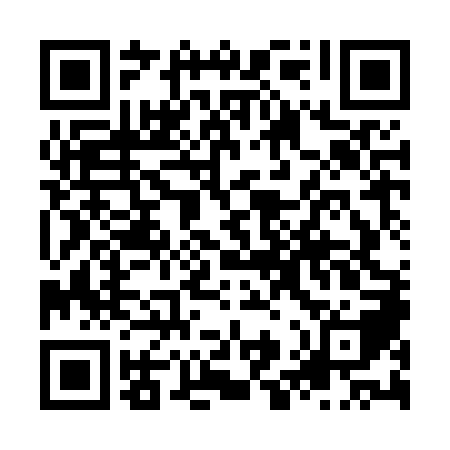 Ramadan times for Bobiai, LithuaniaMon 11 Mar 2024 - Wed 10 Apr 2024High Latitude Method: Angle Based RulePrayer Calculation Method: Muslim World LeagueAsar Calculation Method: HanafiPrayer times provided by https://www.salahtimes.comDateDayFajrSuhurSunriseDhuhrAsrIftarMaghribIsha11Mon4:514:516:5212:384:256:256:258:1812Tue4:494:496:5012:374:276:276:278:2013Wed4:464:466:4712:374:286:296:298:2314Thu4:434:436:4512:374:306:306:308:2515Fri4:404:406:4212:374:316:326:328:2716Sat4:374:376:3912:364:336:346:348:2917Sun4:354:356:3712:364:356:366:368:3118Mon4:324:326:3412:364:366:386:388:3419Tue4:294:296:3212:364:386:406:408:3620Wed4:264:266:2912:354:396:426:428:3821Thu4:234:236:2712:354:416:446:448:4122Fri4:204:206:2412:354:426:466:468:4323Sat4:174:176:2212:344:446:486:488:4524Sun4:144:146:1912:344:456:506:508:4825Mon4:114:116:1712:344:476:526:528:5026Tue4:084:086:1412:334:486:546:548:5327Wed4:054:056:1212:334:506:566:568:5528Thu4:014:016:0912:334:516:586:588:5729Fri3:583:586:0712:334:537:007:009:0030Sat3:553:556:0412:324:547:017:019:0331Sun4:524:527:021:325:568:038:0310:051Mon4:494:496:591:325:578:058:0510:082Tue4:454:456:571:315:598:078:0710:103Wed4:424:426:541:316:008:098:0910:134Thu4:394:396:511:316:018:118:1110:165Fri4:354:356:491:306:038:138:1310:186Sat4:324:326:471:306:048:158:1510:217Sun4:284:286:441:306:058:178:1710:248Mon4:254:256:421:306:078:198:1910:279Tue4:214:216:391:296:088:218:2110:3010Wed4:184:186:371:296:108:238:2310:33